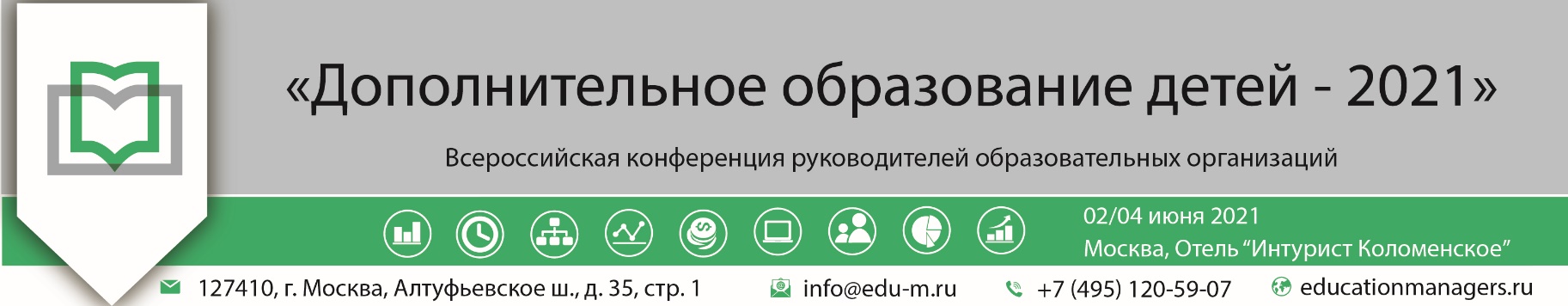 Уважаемая Елена Михайловна!С 02 по 04 июня 2021 года, в Москве, состоится Всероссийская конференция руководителей образовательных организаций «Дополнительное образование детей - 2021».  Организатор мероприятия – Ассоциация руководителей образовательных организаций. Место проведения мероприятия: Отель «Интурист Коломенское».Участие в конференции осуществляется на некоммерческой основе (бесплатно) за счет средств Ассоциации и партнеров мероприятия. Для членов Ассоциации предусмотрена расширенная деловая программа. Основная цель проведения конференции – поддержать ключевые направления развития организаций дополнительного образования в контексте современных нормативных документов и с учетом развития науки, техники, культуры, экономики, технологий и социальной сферы для достижения целей государственной образовательной политики.В мероприятии примут участие представители региональных органов управления образованием, руководители и ведущие специалисты организаций дополнительного образования детей из многих регионов России.Программой конференции предусмотрено обсуждение следующих вопросов: Ключевые направления обновления содержания дополнительного образования;Целевая модель развития региональных систем дополнительного образования детей;Порядок организации и осуществления деятельности по дополнительным общеобразовательным программам;Система персонального финансирования дополнительного образования детей;Проектирование дополнительных общеобразовательных программ нового поколения; Интеграции основного и дополнительного образования детей; Современная система оценки качества дополнительного образования детей;Мониторинг образовательных результатов учебной деятельности;Организация образовательного процесса в условиях перехода на дистанционную работу;Знакомство с практикой управления лучшими образовательными организациями Москвы и Московской области;04 июня 2021 года в рамках выездного дня будет организовано посещение лучших организаций дополнительного образования детей Москвы и Московской области (оформляется в рамках дополнительного пакета участников конференции). Совместно с деловой программой конференции будет организована экспозиция «Дополнительное образование». Тематика выставки — современная инфраструктура образовательных организаций, оборудование, средства обучения и развития детей, литература, инновационные технологии, безопасная образовательная среда и многое другое.Ассоциация руководителей образовательных организаций (АРОО) приглашает Вас принять участие в предстоящем мероприятии. Также просим Вас оказать содействие в формировании делегации из числа представителей органов управления образованием, а также руководителей образовательных организаций системы дополнительного образования детей Вашего региона.Учитывая высокую значимость мероприятия, дополнительно просим Вас рассмотреть возможность оказания информационной поддержки Всероссийской конференции руководителей образовательных организаций «Дополнительное образование детей - 2021», а именно:Организовать рассылку писем-приглашений и проекта программы конференции руководителям муниципальных органов управления культурой, а также руководителям организаций дополнительного образования детей в сфере культуры и искусства;Разместить анонс мероприятия на официальном сайте.Для всех желающих принять участие в работе конференции обязательна предварительная регистрация на официальной странице мероприятия:https://educationmanagers.ru/events1/dod-2021/За более подробной информацией обращайтесь в организационный комитет.координатор проекта: Зонова Наталья Александровнател.: +7 (495) 120-59-07, доб. (138);e-mail: n.zonova@edu-m.ru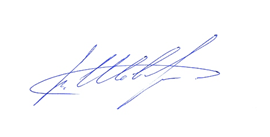 С уважением, Директор Ассоциации                                                                                                С.В. Шевелёв. Приложения:Письмо приглашение для рассылки;Проект программы конференцииПриложение 1.Письмо-приглашение на Всероссийскую конференцию «Дополнительное образование детей - 2021»Уважаемые коллеги!С 02 по 04 июня 2021 года, в Москве, состоится Всероссийская конференция руководителей образовательных организаций «Дополнительное образование детей - 2021».  Организатор мероприятия – Ассоциация руководителей образовательных организаций. Место проведения мероприятия: Отель «Интурист Коломенское».Участие в конференции осуществляется на некоммерческой основе (бесплатно) за счет средств Ассоциации и партнеров мероприятия. Для членов Ассоциации предусмотрена расширенная деловая программа. В мероприятии примут участие представители региональных органов управления образованием, руководители и ведущие специалисты организаций среднего профессионального образования из многих регионов России и стран ближнего зарубежья.Программой конференции предусмотрено обсуждение следующих вопросов: Ключевые направления обновления содержания дополнительного образования;Целевая модель развития региональных систем дополнительного образования детей;Порядок организации и осуществления деятельности по дополнительным общеобразовательным программам;Система персонального финансирования дополнительного образования детей;Проектирование дополнительных общеобразовательных программ нового поколения; Интеграции основного и дополнительного образования детей; Современная система оценки качества дополнительного образования детей;Мониторинг образовательных результатов учебной деятельности;Организация образовательного процесса в условиях перехода на дистанционную работу;Знакомство с практикой управления лучшими образовательными организациями Москвы и Московской области.04 июня 2021 года в рамках выездного дня будет организовано посещение лучших организаций дополнительного образования детей Москвы и Московской области (оформляется в рамках дополнительного пакета участников конференции). Совместно с деловой программой конференции будет организована экспозиция «Дополнительное образование». Тематика выставки — современная инфраструктура образовательных организаций, оборудование, средства обучения и развития детей, литература, инновационные технологии, безопасная образовательная среда и многое другое.Ассоциация руководителей образовательных организаций (АРОО) приглашает Вас принять участие в предстоящем мероприятии. Для всех желающих принять участие в работе конференции обязательна предварительная регистрация на официальной странице мероприятия:https://educationmanagers.ru/events1/dod-2021/За более подробной информацией обращайтесь в организационный комитет, тел.: +7 (495) 120-59-07С уважением, Директор Ассоциации                                                                                   	                    С.В. ШевелёвИСХ. ВКС № 155/33 от 16 февраля 2021 г.   Приглашение на Всероссийскую конференцию «Дополнительное образование детей - 2021»Министру культуры  Московской области  Харламовой Е.М.